GENERIC PROTOCOL AMENDMENT REQUEST (Addition of Investigators)Request to add the following investigators to Generic Protocol(s):I confirm that those individuals named above have been fully trained in the procedure covered by the Generic Protocol(s) listed.Signed by Investigator: …………………………………………..(must be an academic member of staff named as an investigator on the protocol)Name of Investigator: Date: Note: Academic staff added to the protocol are thereby authorised to request the addition of further investigators.Approved by: ………………………………………………..Dean/Head of Department (or their designate)Ethics Approvals (Human Participants) Sub-Committee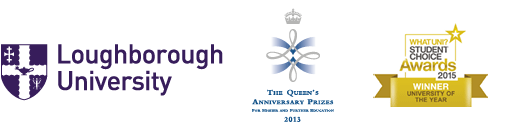 NameGeneric Protocol(s)Position